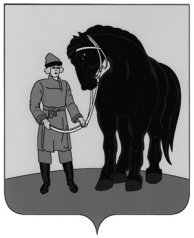 АДМИНИСТРАЦИЯ ГАВРИЛОВО-ПОСАДСКОГОМУНИЦИПАЛЬНОГО РАЙОНА ИВАНОВСКОЙ ОБЛАСТИПОСТАНОВЛЕНИЕот  25.01.2018  № 34-пО порядке организации и проведения  рейтингового голосования по общественным территориям Гаврилово-Посадского городского поселенияРуководствуясь статьей 33 Федерального закона от 06.10.2003 №131-ФЗ «Об общих принципах организации местного самоуправления в Российской Федерации»,  частью 14 статьи 29 Устава Гаврилово-Посадского муниципального района, с целью участия населения Гаврилово-Посадского городского поселения в осуществлении местного самоуправления, Администрация  Гаврилово-Посадского муниципального района п о с т а н о в л я е т:1.Утвердить Порядок организации и проведения  процедуры голосования по общественным территориям  Гаврилово-Посадского городского поселения, подлежащих  благоустройству в 2018-2022 годах согласно приложению 1.2.Утвердить форму итогового протокола территориальной счетной комиссии Гаврилово-Посадского городского поселения о результатах голосования по общественным территориям согласно приложению 2.3.Утвердить форму итогового протокола общественной муниципальной комиссии об итогах голосования по общественным территориям  Гаврилово-Посадского городского поселения согласно приложению 3. 4.Утвердить форму бюллетеня для голосования по общественным территориям  Гаврилово-Посадского городского поселения согласно приложению  4. 5. Опубликовать  настоящее  постановление  в   сборнике   «Вестник Гаврилово-Посадского муниципального района» и разместить на официальном сайте Гаврилово-Посадского муниципального района.6. Настоящее  постановление  вступает  в силу со дня подписания.Глава  Гаврилово-Посадскогомуниципального района			                                   В.Ю. Лаптев Приложение 1 к постановлению  администрации Гаврилово-Посадского муниципального районаот  25.01.2018  № 34-пПорядок организации и проведенияпроцедуры рейтингового голосования по общественным территориям  Гаврилово-Посадского городского поселения, подлежащихблагоустройству в 2018-2022 годах 1. Голосование по проектам благоустройства общественных территорий Гаврилово-Посадского городского поселения, подлежащих благоустройству в 2018-2022  годах в соответствии с государственной программой Ивановской области «Формирование современной городской среды»  на 2018 - 2022 годы» (далее – «голосование по общественным территориям», «голосование») проводится в целях определения общественных территорий, подлежащих благоустройству, и очередность проведения их благоустройства. 2.Решение о назначении голосования по общественным территориям принимается главой Гаврилово-Посадского муниципального района на основании принятого решения общественной муниципальной комиссии по отбору проектов. Голосование проводится не позднее семи дней после истечения срока, предоставленного всем заинтересованным лицам для ознакомления с дизайн-проектами  благоустройства общественных территорий, отобранных для голосования. 3. В нормативном правовом акте главы Гаврилово-Посадского муниципального района о назначении голосования по общественным территориям устанавливаются следующие сведения: 1) дата и время проведения голосования; 2) места проведения голосования (адреса территориальных счетных участков); 3) перечень общественных территорий, представленных на голосование; 4) порядок определения победителя по итогам голосования; 5) иные сведения, необходимые для проведения голосования. 4. Решение о назначении голосования подлежит опубликованию (обнародованию) в порядке, установленном для официального опубликования (обнародования) муниципальных правовых актов, и размещению на официальном сайте  Гаврилово-Посадского муниципального района в информационно-телекоммуникационной сети «Интернет» не менее чем за 7 дней до дня его проведения. 5. Проведение голосования организует и обеспечивает общественная муниципальная комиссия. Общественная муниципальная комиссия: 1) обеспечивает изготовление бюллетеней для проведения голосования (бюллетени листы печатаются на русском языке, наименования общественных территорий размещаются в бюллетене в алфавитном порядке); 2) формирует территориальные счетные комиссии и оборудует территориальные счетные участки; 3) рассматривает обращения граждан по вопросам, связанным с проведением голосования; 4) осуществляет иные полномочия, определенные главой муниципального образования. 6. При формировании территориальной счетной комиссии учитываются предложения политических партий, иных общественных объединений, собраний граждан. Членами территориальной счетной комиссии не могут быть лица, являющиеся инициаторами по выдвижению проектов благоустройства, по которым проводится голосование. Количественный состав членов территориальных счетных комиссий определяется общественной муниципальной комиссией и должен быть не менее 3-х членов комиссии. В составе территориальной счетной комиссии назначаются председатель и секретарь территориальной счетной комиссии. Полномочия территориальной счетной комиссии прекращаются после опубликования (обнародования) результатов голосования. 7.Бюллетени и иную документацию, связанную с подготовкой и проведением голосования, общественная муниципальная комиссия передает в территориальные счетные комиссии. 8. Голосование по общественным территориям проводится путем открытого голосования. Члены территориальных счетных комиссий составляют список граждан, пришедших на счетный участок (далее – список). В список включаются граждане Российской Федерации, достигшие 14-летнего возраста и имеющие место жительство на территории Гаврилово-Посадского городского поселения  (далее – участник голосования). В списке  указывается фамилия, имя и отчество участника голосования, серия и номер паспорта (реквизиты иного документа) участника голосования. В списке  также предусматривается, в том числе: - графа для проставления участником голосования подписи за полученный им бюллетень; - графа «Согласие на обработку персональных данных» для проставления участником голосования подписи о согласии участника голосования на обработку его персональных данных в соответствии с Федеральным законом от 27.07.2006  № 152-ФЗ «О персональных данных»; - графа для проставления подписи члена территориальной счетной комиссии, выдавшего бюллетень участнику голосования. 9.Участники голосования участвуют в голосовании непосредственно. Каждый участник голосования имеет один голос. Голосование проводится путем внесения участником голосования в бюллетень любого знака в квадрат (квадраты), относящийся (относящиеся) к общественной территории (общественным территориям), в пользу которой (которых) сделан выбор. Участник голосования имеет право отметить в бюллетене любое количество проектов, но не более чем  5. Голосование по общественным территориям является рейтинговым. 10. Голосование проводится на территориальных счетных участках. Для получения бюллетеня участник голосования предъявляет паспорт гражданина Российской Федерации или иной документ и ставит подпись в списке за получение бюллетеня, а также расписывается в подтверждении согласия на обработку персональных данных. После этого в списке расписывается член территориальной счетной комиссии, выдавший участнику голосования бюллетень. Член территориальной счетной комиссии разъясняет участнику голосования порядок заполнения бюллетеня. При этом участнику голосования разъясняется, что он имеет право проголосовать не более, чем за 5 (число) общественных территорий. Участник голосования ставит любой знак (знаки) в квадрате (квадратах) напротив общественной территории (общественных территорий), за которую (которые) он собирается голосовать. После заполнения бюллетеня участник голосования отдает заполненный бюллетень члену счетной комиссии, у которого он получил указанный бюллетень. По окончании голосования все заполненные бюллетени передаются председателю территориальной счетной комиссии, который несет ответственность за сохранность заполненных бюллетеней. 11. Граждане и организации вправе самостоятельно проводить агитацию в поддержку общественной территории, определяя ее содержание, формы и методы, в том числе с учетом рекомендаций администрации  Гаврилово-Посадского муниципального района. Агитационный период начинается со дня опубликования в средствах массовой информации решения главы муниципального образования  о назначении голосования. 12. Подсчет голосов участников голосования осуществляется открыто и гласно и начинается сразу после окончания времени голосования. По истечении времени голосования председатель территориальной счетной комиссии объявляет о завершении голосования, и территориальная счетная комиссия приступает к подсчету голосов участников голосования. При подсчете голосов имеют право присутствовать представители органов государственной власти, органов местного самоуправления, общественных объединений, представители средств массовой информации, иные лица. Председатель территориальной счетной комиссии обеспечивает порядок при подсчете голосов.   13. Перед непосредственным подсчетом голосов все собранные заполненные бюллетени передаются председателю территориальной счетной комиссии. При этом фиксируется общее количество участников голосования, принявших участие в голосовании. Неиспользованные бюллетени погашаются путем отрезания нижнего левого угла. Количество неиспользованных бюллетеней фиксируется в итоговом протоколе территориальной счетной комиссии. При непосредственном подсчете голосов данные, содержащиеся в бюллетенях, оглашаются и заносятся в специальную таблицу, которая содержит перечень всех общественных территорий, представленных в бюллетенях, после чего суммируются.Недействительные бюллетени при подсчете голосов не учитываются. Недействительными считаются бюллетени, которые не содержат отметок в квадратах напротив общественных территорий, и бюллетени, в которых участник голосования отметил большее количество общественных территорий, чем предусмотрено, а также любые иные бюллетени, по которым невозможно выявить действительную волю участника голосования. Недействительные бюллетени подсчитываются и суммируются отдельно. В случае возникновения сомнений в определении мнения участника голосования в бюллетене такой бюллетень откладывается в отдельную пачку. По окончании сортировки территориальная счетная комиссия решает вопрос о действительности всех вызвавших сомнение бюллетенях, при этом на оборотной стороне бюллетеня указываются причины признания его действительным или недействительным. Эта запись подтверждается подписью председателя территориальной счетной комиссии. 14. При равенстве количества голосов, отданных участниками голосования за две или несколько общественных территории, приоритет отдается общественной территории, заявка на включение которой в голосование поступила раньше. 15. После завершения подсчета действительные и недействительные бюллетени упаковываются в отдельные пачки, мешки или коробки, на которых указываются номер счетного участка, число упакованных действительных и недействительных бюллетеней. Пачки, мешки или коробки с бюллетенями заклеиваются и скрепляются подписью председателя территориальной счетной комиссии. 16. После проведения всех необходимых действий и подсчетов территориальная счетная комиссия устанавливает результаты голосования на своем счетном участке. Эти данные фиксируются в итоговом протоколе территориальной счетной комиссии. Территориальная счетная комиссия проводит итоговое заседание, на котором принимается решение об утверждении итогового протокола территориальной счетной комиссии. Итоговый протокол территориальной счетной комиссии подписывается всеми присутствующими членами территориальной счетной комиссии. Экземпляр итогового протокола территориальной счетной комиссии передается председателем территориальной счетной комиссии в общественную муниципальную комиссию. По решению общественной муниципальной комиссии подсчет голосов участников голосования может осуществляться в общественной муниципальной комиссии. 17. Жалобы, обращения, связанные с проведением голосования, подаются в общественную муниципальную комиссию. Комиссия регистрирует жалобы, обращения и рассматривает их на своем заседании в течение десяти дней – в период подготовки к голосованию, а в день голосования – непосредственно в день обращения. По итогам рассмотрения жалобы, обращения заявителю направляется ответ в письменной форме за подписью председателя общественной муниципальной комиссии.  18. В итоговом протоколе территориальной счетной комиссии о результатах голосования на счетном участке (в итоговом протоколе общественной муниципальной комиссии об итогах голосования в муниципальном образовании) указываются: 1) число граждан, принявших участие в голосовании; 2) результаты голосования (итоги голосования) в виде рейтинговой таблицы общественных территорий, вынесенных на голосование, составленной исходя из количества голосов участников голосования, отданных за каждую территорию; 3) иные данные по усмотрению соответствующей комиссии. 19. Установление итогов голосования по общественным территориям производится общественной муниципальной комиссией на основании протоколов территориальных счетных комиссий, и оформляется итоговым протоколом общественной муниципальной комиссии. Установление итогов голосования общественной муниципальной комиссией производится не позднее, чем через  3 дня (дней) со дня проведения голосования. 20. После оформления итогов голосования по общественным территориям председатель общественной муниципальной комиссии представляет главе Гаврилово-Посадского муниципального района  итоговый протокол  результатов голосования. 21. Итоговый протокол муниципальной счетной комиссии печатается на листах формата A4. Каждый лист итогового протокола должен быть пронумерован, подписан всеми присутствующими членами общественной муниципальной комиссии, заверен печатью администрации  Гаврилово-Посадского муниципального района и содержать дату и время подписания протокола. Итоговый протокол общественной муниципальной комиссии составляется в двух экземплярах. Время подписания протокола, указанное на каждом листе, должно быть одинаковым. Списки, использованные бюллетени и протоколы территориальных счетных комиссий для голосования передаются на ответственное хранение в администрацию Гаврилово-Посадского муниципального района.22. Сведения об итогах голосования подлежат официальному опубликованию (обнародованию) в порядке, установленном для официального опубликования (обнародования) муниципальных правовых актов, и размещаются на официальном сайте Гаврилово-Посадского муниципального района в информационно-телекоммуникационной сети «Интернет». 23. Документация, связанная с проведением голосования, в том числе списки граждан, принявших участие в голосовании, бюллетени, протоколы территориальных счетных комиссий, итоговый протокол в течение одного года хранятся в администрации Гаврилово-Посадского муниципального района, а затем уничтожаются. Списки граждан, принявших участие в голосовании, хранятся в сейфе, либо ином специально приспособленном для хранения документов месте, исключающем доступ к ним посторонних лиц.Приложение 2 к постановлению  администрации Гаврилово-Посадского муниципального районаот   25.01.2018  №  34-пФорма итогового протокола территориальной счетной комиссиио результатах голосования по общественным территориямГаврилово-Посадского городского поселенияЭкземпляр № ______ Голосование по  общественным территориямГаврилово-Посадского городского поселения, подлежащих благоустройству в 2018-2022 годах «___» _________ 20__ года ИТОГОВЫЙ ПРОТОКОЛ территориальной счетной комиссии о результатах голосования Территориальная счетная комиссия № ____________ Число бюллетеней, полученных территориальной счетной комиссией                                                                               ______________________                                                                                                 (цифрами и прописью)Число граждан, внесенных в список голосования на момент окончания голосования                                                             ______________________                                                                                                 (цифрами и прописью)Число бюллетеней, выданных территориальной счетной комиссией гражданам в день голосования                            ______________________                                                                                                    (цифрами и прописью)Число бюллетеней, содержащихся в ящиках для голосования                                                                                ______________________                                                                                                    (цифрами и прописью)Число погашенных      бюллетеней                                                       ______________________                                                                                                      (цифрами и прописью)6. Число заполненных бюллетеней, полученных членами территориальной счетной комиссии                                                 ______________________                                                                                                      (цифрами и прописью)7. Число недействительных  бюллетеней                                                          ______________________                                                                                                       (цифрами и прописью)8. Число действительных  бюллетеней                                                         ______________________                                                                                                      (цифрами и прописью)9. Наименование общественных территорий :                                                         Наименование общественной территории _____________________________________________________________                                                                               ______________________                                                                                                    (цифрами и прописью)Председатель территориальной счетной комиссии ____________ _________________ ___________Секретарь территориальной счетной комиссии ____________ _________________ __________Члены территориальной счетной комиссии: ____________ _________________ ____________ _________________ ____________ _________________ ____________ _________________ Протокол подписан «__» ____ 20__ года в ____ часов ____ минутПриложение 3 к постановлению  администрации Гаврилово-Посадского муниципального районаот   25.01.2018     №  34-пФорма итогового протокола общественной муниципальной комиссииоб итогах голосования по общественным территориямГаврилово-Посадского городского поселенияЭкземпляр № ______ Голосование по  общественным территориямГаврилово-Посадского городского поселения, подлежащих  благоустройству в 2018 -2022 годах «___» _________ 20__ годаИТОГОВЫЙ ПРОТОКОЛобщественной муниципальной комиссии Гаврилово-Посадского городского поселения об итогах голосованияЧисло бюллетеней, выданных территориальным счетным комиссиям                                                                               ______________________                                                                                                    (цифрами и прописью)Число граждан, внесенных в списки голосования на момент окончания голосования (заполняется на основании данных территориальных счетных комиссий)                                                                               ______________________                                                                                                    (цифрами и прописью)Число бюллетеней, выданных территориальными счетными комиссиями гражданам в день голосования (заполняется на основании данных территориальных счетных комиссий)                                                                               ______________________                                                                                                    (цифрами и прописью)Число погашенных  бюллетеней (заполняется на основании данных территориальных счетных комиссий)                                                           ______________________                                                                                                    (цифрами и прописью)Число бюллетеней, содержащихся в ящиках для голосования (заполняется на основании данных территориальных счетных комиссий)                                                                               ______________________                                                                                                    (цифрами и прописью)Число недействительных  бюллетеней (заполняется на основании данных территориальных счетных комиссий)              ______________________                                                                                                    (цифрами и прописью)Число действительных  бюллетеней (заполняется на основании данных территориальных счетных комиссий)                                                                               ______________________                                                                                                    (цифрами и прописью)Наименование общественных территорий: Наименование общественной территории _____________________________________________________________                                                                               ______________________                                                                                                    (цифрами и прописью)Председатель общественной муниципальной комиссии ____________ _________________ Секретарь общественной муниципальной комиссии ____________ _________________ Члены общественной муниципальной комиссии: _______________________ ____________ _________________ ____________ _________________ ____________ _________________ ____________ _________________ ____________ _________________ Протокол подписан «__» ____ 20__ года в ____ часов ____ мин.Приложение 4 к постановлению  администрации Гаврилово-Посадского муниципального районаот    25.01.2018   №  34-пПодписи двух членов территориальной счетной комиссии: ____________ ____________ ____________ ____________ БЮЛЛЕТЕНЬдля голосования по выбору общественных территорий, подлежащих включению в первоочередном порядке в муниципальную программу«Формирование современной городской среды Гаврилово-Посадского городского поселения на 2018-2022 годы»«____» __________ 2018 годаРАЗЪЯСНЕНИЕ О ПОРЯДКЕ ЗАПОЛНЕНИЯ БЮЛЛЕТЕНЯПоставьте любые знаки (знак) в пустых квадратах (квадрате) справа от наименования общественной территории (общественных территорий) не  более чем  5-ти  общественных территорий, в пользу которых сделан выбор. Бюллетень, в котором знаки проставлены более чем в  5-ти      квадратах либо бюллетень, в котором знаки (знак) не проставлены ни в одном из квадратов - считаются недействительнымиРАЗЪЯСНЕНИЕ О ПОРЯДКЕ ЗАПОЛНЕНИЯ БЮЛЛЕТЕНЯПоставьте любые знаки (знак) в пустых квадратах (квадрате) справа от наименования общественной территории (общественных территорий) не  более чем  5-ти  общественных территорий, в пользу которых сделан выбор. Бюллетень, в котором знаки проставлены более чем в  5-ти      квадратах либо бюллетень, в котором знаки (знак) не проставлены ни в одном из квадратов - считаются недействительнымиРАЗЪЯСНЕНИЕ О ПОРЯДКЕ ЗАПОЛНЕНИЯ БЮЛЛЕТЕНЯПоставьте любые знаки (знак) в пустых квадратах (квадрате) справа от наименования общественной территории (общественных территорий) не  более чем  5-ти  общественных территорий, в пользу которых сделан выбор. Бюллетень, в котором знаки проставлены более чем в  5-ти      квадратах либо бюллетень, в котором знаки (знак) не проставлены ни в одном из квадратов - считаются недействительнымиНАИМЕНОВАНИЕ ОБЩЕСТВЕННОЙ ТЕРРИТОРИИКРАТКОЕ ОПИСАНИЕ ОБЩЕСТВЕННОЙ ТЕРРИТОРИИНАИМЕНОВАНИЕ ОБЩЕСТВЕННОЙ ТЕРРИТОРИИКРАТКОЕ ОПИСАНИЕ ОБЩЕСТВЕННОЙ ТЕРРИТОРИИНАИМЕНОВАНИЕ ОБЩЕСТВЕННОЙ ТЕРРИТОРИИКРАТКОЕ ОПИСАНИЕ ОБЩЕСТВЕННОЙ ТЕРРИТОРИИ